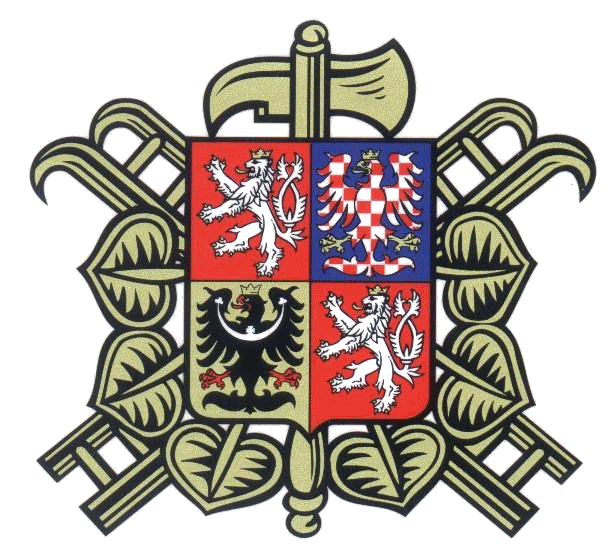 SDH Česká RybnáVás srdečně zve naXXXIV. ročníkKAMARÁDOVA MEMORIÁLUv sobotu 20. srpna 2022Místo konání:	Česká Rybná, za hasičárnou.Čas konání: 	19.30-20.30 prezentace,		20.45 nástup,21.00 start prvního družstva.Startovné:	200,- Kč/družstvo.Kategorie:	muži, ženy. Propozice: 	- požární útok proti kopci dle pravidel PS,- muži i ženy 2B,- hadice možno B65, C42,- nástřikové terče, elektronická časomíra.Přihlášky do 15. 8. 2022.Občerstvení zajištěno. K tanci a poslechu reprodukovaná hudba.Kontakt:             Milan Ralik			tel.: 777 053 599					email:	autoopravna.ralik@centrum.czNa Vaši účast se těší hasiči Česká Rybná.